Сумська міська радаВиконавчий комітетРІШЕННЯ	З метою забезпечення виконання наказу Міністерства внутрішніх справ України від 11 листопада 2020 року № 798 «Про передачу гуртожитку в комунальну власність» та рішення Сумської міської ради від 13 листопада                     2019 року № 5909-МР «Про надання згоди на прийняття до комунальної власності Сумської міської об’єднаної територіальної громади гуртожитку по вул. Герасима Кондратьєва, 136/1 в м. Суми», відповідно до частини  9  статті  8   Закону   України «Про приватизацію державного житлового фонду», Положення про порядок передачі в комунальну власність державного житлового фонду,  що перебував у повному господарському віданні або в оперативному управлінні підприємств, установ та організацій», затвердженого постановою Кабінету Міністрів України від 06 листопада 1995 року № 891, керуючись статтею 40 Закону України «Про місцеве самоврядування в Україні», Виконавчий комітет Сумської міської радиВИРІШИВ:1. Створити  комісію з питань приймання у комунальну власність Сумської міської територіальної громади гуртожитку по вул. Герасима Кондратьєва, 136/1 в м. Суми від Міністерства внутрішніх справ України (далі – комісія) у складі згідно з додатком до цього рішення.2. Комісії провести обстеження гуртожитку, розташованого за адресою:                м. Суми, вул. Герасима Кондратьєва, 136/1, що обліковується на балансі УМВС України  в Сумській області, та оформити відповідний акт приймання-передачі. 3. Департаменту інфраструктури міста Сумської міської ради                      (Журба О.І.):3.1. Здійснити контроль за прийманням-передачею майна, зазначеного в пункті 2 цього рішення, і оформленням відповідного акта приймання-передачі в межах повноважень.3.2. Надати пропозиції стосовно визначення балансоутримувача та управителя будинку № 136/1 по вул. Герасима Кондратьєва в м. Суми.4. Департаменту забезпечення ресурсних платежів Сумської міської ради (Клименко Ю.М.) підготувати проект рішення Виконавчого комітету Сумської міської ради про затвердження відповідного акта приймання-передачі в порядку, визначеному чинними нормативно-правовими актами.5. Установити, що у разі відсутності осіб, які входять до складу комісії,       у зв’язку з відпусткою, хворобою чи з інших причин, особи, які виконують їх обов’язки, входять до складу комісії за посадами.6. Організацію виконання цього рішення покласти на заступників міського голови згідно з розподілом обов’язків.Сумський міський голова 		                                                 О.М. ЛисенкоКлименко 700-404Розіслати: членам комісіїСкладкомісії з питань приймання у комунальну власність Сумської міської територіальної громади гуртожитку від Міністерства внутрішніх справ України      Члени комісії:Директор Департаменту забезпечення ресурсних платежів Сумської міської ради		                                               Ю.М. КлименкоЛИСТ ПОГОДЖЕННЯдо проекту рішення Виконавчого комітету Сумської міської ради«Про створення комісії з питань приймання у комунальну власність Сумської міської територіальної громади гуртожитку по                                  вул. Герасима Кондратьєва, 136/1 в м. Суми від Міністерства внутрішніх справ України»Проект рішення підготовлений з урахуванням вимог Закону України «Про доступ до публічної інформації» та Закону України «Про захист персональних даних»Ю.М. Клименко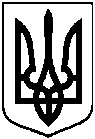 Проєкт оприлюднено«___» _______ 20__ р.від               № Про створення комісії з питань приймання у комунальну власність Сумської міської територіальної громади гуртожитку по                                  вул. Герасима Кондратьєва, 136/1 в м. Суми від Міністерства внутрішніх справ України.Додатокдо рішення Виконавчого комітету від  _____________  №  ________           Бондаренко                                       Михайло Євгеновичперший заступник міського голови, голова комісіїПавлик                                       Юлія Анатоліївнакеруючий справами виконавчого комітету, заступник голови комісіїГрищенкоВалерія Леонідівначлен ліквідаційної комісії Управління Міністерства внутрішніх справ України в Сумській областіЖурба                                       Олександр Івановичдиректор Департаменту інфраструктури міста Сумської міської радиЗюбаненко Сергій Вікторовичголова ліквідаційної комісії Управління Міністерства внутрішніх справ України в Сумській областіКлименкоЮрій Миколайовичдиректор Департаменту забезпечення ресурсних платежів Сумської міської радиКозиміроваІрина ВолодимирівнаГоловний спеціаліст відділу оренди та розпорядження державним майном Регіонального відділення Фонду державного майна України по Полтавській та Сумській областяхКондаковаНаталія Володимирівначлен ліквідаційної комісії Управління Міністерства внутрішніх справ України в Сумській областіЛиповаСвітлана Андріївнадиректор Департаменту фінансів, економіки та інвестицій Сумської міської радиМандрика Юрій Григоровиччлен ліквідаційної комісії Управління Міністерства внутрішніх справ України в Сумській областіПетров Артур Євгеновичначальник Відділу з питань надзвичайних ситуацій та цивільного захисту населенняПрокопенкоРуслан Миколайовиччлен ліквідаційної комісії Управління Міністерства внутрішніх справ України в Сумській областіРедькаВалентина Миколаївначлен ліквідаційної комісії Управління Міністерства внутрішніх справ України в Сумській областіСтрижова Алла Вікторівнаначальник Управління «Центр надання адміністративних послуг у м. Суми»Тисівський Йосип Васильовичголовний інженер Комунального підприємства «Міськводоканал» Сумської міської радиЧайченкоОлег Володимировичначальник  правового управління Сумської міської радиДиректор Департаменту забезпечення ресурсних платежів Ю.М. КлименкоНачальник відділу правового та кадрового забезпечення  Департаменту забезпечення ресурсних платежівЛ.П. ПетроваПерший заступник міського головиМ.Є. БондаренкоНачальник правового управління О.В. ЧайченкоНачальник відділу протокольної роботи та контролюЛ.В. МошаКеруючий справами виконавчого комітетуЮ.А. Павлик